中小企業診断士登録養成課程の詳細について知りたい方、受講を希望される方のための説明会及びご希望の方には個別相談会を下記の通り実施致します。定員に達し次第締め切りとさせて頂きますので、早めにお申し込みください。日　　時　　２０１９年８月２４日（土）１０時開始（１２時終了予定）場　　所　　一般社団法人　福岡県中小企業診断士協会　登録養成課程　講義室（福岡県福岡市博多区博多駅東2丁目9-25 アバンダント84ビル 2F）定　　員　　２０名（定員に達し次第締め切ります）申込方法　　申込票をＦＡＸまたはメールで当協会宛お送り下さい　　　　　　詳細はホームページ（https://smec-yousei.jp/）をご確認ください。ＦＡＸ　　　０９２－７１０－７７８２ﾒｰﾙｱﾄﾞﾚｽ    jimukyoku@smec-yousei.jp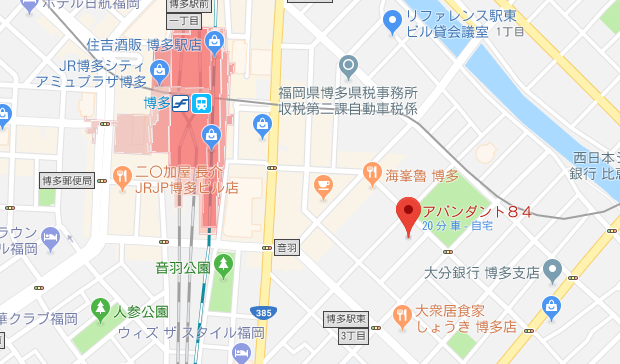 登録養成課程実施機関　一般社団法人福岡県中小企業診断士協会【説明会参加申込票】登録養成課程受講説明会に参加いたします。　　個別相談会（　参加　・　不参加　）氏　　名住所住所〒　　　－　　　　〒　　　－　　　　電話番号（日中連絡が可能な連絡先）メールアドレス会社名（企業からの派遣の場合）